Electronic giving Authorization ForM - 2024Prince of Peace Episcopal Church, 5700 Rudnick Avenue, Woodland Hills CA  91367If you are giving by check or cash using offering envelopes, you do NOT have to complete this form.If you are giving electronically (via account withdrawal or with a debit/credit card), please see the “How can I support Prince of Peace” page on the POP website for how to pledge online: https://www.popwh.org/mygiving.html.OR…You may complete and return this form to the POP Office along with the 2024 pledge card. For more information, contact Ann Gillinger at (818) 346-6968 or email Dave Dumas, Treasurer at treasurer@popwh.org.FOR OFFICE USE ONLYFOR OFFICE USE ONLYFOR OFFICE USE ONLYFOR OFFICE USE ONLYFOR OFFICE USE ONLYENVELOPE/DONOR #ENVELOPE/DONOR #ENVELOPE/DONOR #ENVELOPE/DONOR #ENVELOPE/DONOR #ENVELOPE/DONOR #ENVELOPE/DONOR #ENVELOPE/DONOR #DATEDATEDATEDATEDATEDATEEffective date of authorization:  _____/_____/_____   Please complete the entire form even if prior year’s information has not changed.  Effective date of authorization:  _____/_____/_____   Please complete the entire form even if prior year’s information has not changed.  Effective date of authorization:  _____/_____/_____   Please complete the entire form even if prior year’s information has not changed.  Effective date of authorization:  _____/_____/_____   Please complete the entire form even if prior year’s information has not changed.  Effective date of authorization:  _____/_____/_____   Please complete the entire form even if prior year’s information has not changed.  Effective date of authorization:  _____/_____/_____   Please complete the entire form even if prior year’s information has not changed.  Effective date of authorization:  _____/_____/_____   Please complete the entire form even if prior year’s information has not changed.  Effective date of authorization:  _____/_____/_____   Please complete the entire form even if prior year’s information has not changed.  Effective date of authorization:  _____/_____/_____   Please complete the entire form even if prior year’s information has not changed.  Effective date of authorization:  _____/_____/_____   Please complete the entire form even if prior year’s information has not changed.  Effective date of authorization:  _____/_____/_____   Please complete the entire form even if prior year’s information has not changed.  Effective date of authorization:  _____/_____/_____   Please complete the entire form even if prior year’s information has not changed.  Effective date of authorization:  _____/_____/_____   Please complete the entire form even if prior year’s information has not changed.  Effective date of authorization:  _____/_____/_____   Please complete the entire form even if prior year’s information has not changed.  Effective date of authorization:  _____/_____/_____   Please complete the entire form even if prior year’s information has not changed.  Effective date of authorization:  _____/_____/_____   Please complete the entire form even if prior year’s information has not changed.  Effective date of authorization:  _____/_____/_____   Please complete the entire form even if prior year’s information has not changed.  Effective date of authorization:  _____/_____/_____   Please complete the entire form even if prior year’s information has not changed.  Effective date of authorization:  _____/_____/_____   Please complete the entire form even if prior year’s information has not changed.  Type of authorization:   Type of authorization:   New authorization   New authorization   New authorization   New authorization   New authorization   Change donation amount   Change donation amount   Change donation amount   Change donation amount   Change donation amount   Change donation amount   Change donation amount   Change donation amount   Change donation date   Change donation date   Change donation date   Change donation date   Change banking info Change banking info Change banking info Change banking info Change banking info Discontinue electronic donationDiscontinue electronic donationDiscontinue electronic donationDiscontinue electronic donationDiscontinue electronic donationDiscontinue electronic donationDiscontinue electronic donationDiscontinue electronic donation      Renew authorization       Renew authorization       Renew authorization       Renew authorization Last NameLast NameLast NameLast NameLast NameLast NameLast NameLast NameLast NameFirst NameFirst NameFirst NameFirst NameFirst NameFirst NameFirst NameFirst NameFirst NameFirst NameAddressAddressAddressAddressAddressAddressAddressAddressAddressAddressAddressAddressAddressAddressAddressAddressAddressAddressAddressCityCityCityCityCityCityCityCityCityCityCityCityCityCityCityStateStateStateZipEmail AddressEmail AddressEmail AddressEmail AddressEmail AddressEmail AddressEmail AddressEmail AddressEmail AddressEmail AddressEmail AddressEmail AddressEmail AddressEmail AddressEmail AddressEmail AddressEmail AddressEmail AddressEmail AddressDATE OF FIRST DONATION:_______/_______/_______DATE OF FIRST DONATION:_______/_______/_______DATE OF FIRST DONATION:_______/_______/_______DATE OF FIRST DONATION:_______/_______/_______FREQUENCY OF DONATION:Weekly – MondaysSemi-Monthly – 1st and 15th Monthly on the 1stMonthly on the 15thOther  __________________FREQUENCY OF DONATION:Weekly – MondaysSemi-Monthly – 1st and 15th Monthly on the 1stMonthly on the 15thOther  __________________FREQUENCY OF DONATION:Weekly – MondaysSemi-Monthly – 1st and 15th Monthly on the 1stMonthly on the 15thOther  __________________FREQUENCY OF DONATION:Weekly – MondaysSemi-Monthly – 1st and 15th Monthly on the 1stMonthly on the 15thOther  __________________FREQUENCY OF DONATION:Weekly – MondaysSemi-Monthly – 1st and 15th Monthly on the 1stMonthly on the 15thOther  __________________FREQUENCY OF DONATION:Weekly – MondaysSemi-Monthly – 1st and 15th Monthly on the 1stMonthly on the 15thOther  __________________AMOUNT of EACHDONATION:Pledge: $____________ Please see Processing Fees disclaimer on rightAMOUNT of EACHDONATION:Pledge: $____________ Please see Processing Fees disclaimer on rightAMOUNT of EACHDONATION:Pledge: $____________ Please see Processing Fees disclaimer on rightAMOUNT of EACHDONATION:Pledge: $____________ Please see Processing Fees disclaimer on rightAMOUNT of EACHDONATION:Pledge: $____________ Please see Processing Fees disclaimer on rightAMOUNT of EACHDONATION:Pledge: $____________ Please see Processing Fees disclaimer on rightPROCESSING FEES:Gifts given by credit or debit card will be increased by 3% to offset fees incurred by Prince of Peace.  To decline and have POP pay fees, check hereNote: Gifts given via withdrawal from checking or savings account incur zero feesPROCESSING FEES:Gifts given by credit or debit card will be increased by 3% to offset fees incurred by Prince of Peace.  To decline and have POP pay fees, check hereNote: Gifts given via withdrawal from checking or savings account incur zero feesANNUAL SPECIAL CONTRIBUTIONSANNUAL SPECIAL CONTRIBUTIONSANNUAL SPECIAL CONTRIBUTIONSANNUAL SPECIAL CONTRIBUTIONSANNUAL SPECIAL CONTRIBUTIONSANNUAL SPECIAL CONTRIBUTIONSANNUAL SPECIAL CONTRIBUTIONSANNUAL SPECIAL CONTRIBUTIONSANNUAL SPECIAL CONTRIBUTIONSANNUAL SPECIAL CONTRIBUTIONSANNUAL SPECIAL CONTRIBUTIONSANNUAL SPECIAL CONTRIBUTIONSANNUAL SPECIAL CONTRIBUTIONSANNUAL SPECIAL CONTRIBUTIONSANNUAL SPECIAL CONTRIBUTIONSANNUAL SPECIAL CONTRIBUTIONSANNUAL SPECIAL CONTRIBUTIONSANNUAL SPECIAL CONTRIBUTIONSANNUAL SPECIAL CONTRIBUTIONSEaster OfferingChristmas OfferingEaster OfferingChristmas Offering$ _________$ _________$ _________$ _________$ _________$ _________$ _________$ _________Transfer: 03/29/24Transfer: 12/24/24Transfer: 03/29/24Transfer: 12/24/24Transfer: 03/29/24Transfer: 12/24/24Transfer: 03/29/24Transfer: 12/24/24Transfer: 03/29/24Transfer: 12/24/24Transfer: 03/29/24Transfer: 12/24/24Transfer: 03/29/24Transfer: 12/24/24Transfer: 03/29/24Transfer: 12/24/24Transfer: 03/29/24Transfer: 12/24/24Transfer: 03/29/24Transfer: 12/24/24Transfer: 03/29/24Transfer: 12/24/24Transfer: 03/29/24Transfer: 12/24/24Transfer: 03/29/24Transfer: 12/24/24CHECKING / SAVINGSPlease debit my donation from my (check one):Savings Account (contact your financial institution for Routing #)Checking Account (attach a voided check below, UNLESS one is already on file)Please debit my donation from my (check one):Savings Account (contact your financial institution for Routing #)Checking Account (attach a voided check below, UNLESS one is already on file)Please debit my donation from my (check one):Savings Account (contact your financial institution for Routing #)Checking Account (attach a voided check below, UNLESS one is already on file)Please debit my donation from my (check one):Savings Account (contact your financial institution for Routing #)Checking Account (attach a voided check below, UNLESS one is already on file)Please debit my donation from my (check one):Savings Account (contact your financial institution for Routing #)Checking Account (attach a voided check below, UNLESS one is already on file)Please debit my donation from my (check one):Savings Account (contact your financial institution for Routing #)Checking Account (attach a voided check below, UNLESS one is already on file)Please debit my donation from my (check one):Savings Account (contact your financial institution for Routing #)Checking Account (attach a voided check below, UNLESS one is already on file)Please debit my donation from my (check one):Savings Account (contact your financial institution for Routing #)Checking Account (attach a voided check below, UNLESS one is already on file)Please debit my donation from my (check one):Savings Account (contact your financial institution for Routing #)Checking Account (attach a voided check below, UNLESS one is already on file)Please debit my donation from my (check one):Savings Account (contact your financial institution for Routing #)Checking Account (attach a voided check below, UNLESS one is already on file)Routing Number: ____________________________Valid Routing # must start with 0, 1, 2, or 3Account Number: ____________________________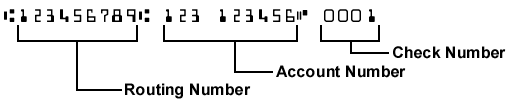 Routing Number: ____________________________Valid Routing # must start with 0, 1, 2, or 3Account Number: ____________________________Routing Number: ____________________________Valid Routing # must start with 0, 1, 2, or 3Account Number: ____________________________Routing Number: ____________________________Valid Routing # must start with 0, 1, 2, or 3Account Number: ____________________________Routing Number: ____________________________Valid Routing # must start with 0, 1, 2, or 3Account Number: ____________________________Routing Number: ____________________________Valid Routing # must start with 0, 1, 2, or 3Account Number: ____________________________Routing Number: ____________________________Valid Routing # must start with 0, 1, 2, or 3Account Number: ____________________________Routing Number: ____________________________Valid Routing # must start with 0, 1, 2, or 3Account Number: ____________________________CHECKING / SAVINGSI authorize the above organization to process debit entries to my account.  I understand that this authority will remain in effect until I provide reasonable notification to terminate the authorization.Authorized Signature:_______________________________________________________________________   Date:________________I authorize the above organization to process debit entries to my account.  I understand that this authority will remain in effect until I provide reasonable notification to terminate the authorization.Authorized Signature:_______________________________________________________________________   Date:________________I authorize the above organization to process debit entries to my account.  I understand that this authority will remain in effect until I provide reasonable notification to terminate the authorization.Authorized Signature:_______________________________________________________________________   Date:________________I authorize the above organization to process debit entries to my account.  I understand that this authority will remain in effect until I provide reasonable notification to terminate the authorization.Authorized Signature:_______________________________________________________________________   Date:________________I authorize the above organization to process debit entries to my account.  I understand that this authority will remain in effect until I provide reasonable notification to terminate the authorization.Authorized Signature:_______________________________________________________________________   Date:________________I authorize the above organization to process debit entries to my account.  I understand that this authority will remain in effect until I provide reasonable notification to terminate the authorization.Authorized Signature:_______________________________________________________________________   Date:________________I authorize the above organization to process debit entries to my account.  I understand that this authority will remain in effect until I provide reasonable notification to terminate the authorization.Authorized Signature:_______________________________________________________________________   Date:________________I authorize the above organization to process debit entries to my account.  I understand that this authority will remain in effect until I provide reasonable notification to terminate the authorization.Authorized Signature:_______________________________________________________________________   Date:________________I authorize the above organization to process debit entries to my account.  I understand that this authority will remain in effect until I provide reasonable notification to terminate the authorization.Authorized Signature:_______________________________________________________________________   Date:________________I authorize the above organization to process debit entries to my account.  I understand that this authority will remain in effect until I provide reasonable notification to terminate the authorization.Authorized Signature:_______________________________________________________________________   Date:________________I authorize the above organization to process debit entries to my account.  I understand that this authority will remain in effect until I provide reasonable notification to terminate the authorization.Authorized Signature:_______________________________________________________________________   Date:________________I authorize the above organization to process debit entries to my account.  I understand that this authority will remain in effect until I provide reasonable notification to terminate the authorization.Authorized Signature:_______________________________________________________________________   Date:________________I authorize the above organization to process debit entries to my account.  I understand that this authority will remain in effect until I provide reasonable notification to terminate the authorization.Authorized Signature:_______________________________________________________________________   Date:________________I authorize the above organization to process debit entries to my account.  I understand that this authority will remain in effect until I provide reasonable notification to terminate the authorization.Authorized Signature:_______________________________________________________________________   Date:________________I authorize the above organization to process debit entries to my account.  I understand that this authority will remain in effect until I provide reasonable notification to terminate the authorization.Authorized Signature:_______________________________________________________________________   Date:________________I authorize the above organization to process debit entries to my account.  I understand that this authority will remain in effect until I provide reasonable notification to terminate the authorization.Authorized Signature:_______________________________________________________________________   Date:________________I authorize the above organization to process debit entries to my account.  I understand that this authority will remain in effect until I provide reasonable notification to terminate the authorization.Authorized Signature:_______________________________________________________________________   Date:________________I authorize the above organization to process debit entries to my account.  I understand that this authority will remain in effect until I provide reasonable notification to terminate the authorization.Authorized Signature:_______________________________________________________________________   Date:________________CREDIT / DEBIT CARDCard Brand (check one):Card Brand (check one):VisaVisaVisaMasterCardMasterCardCREDIT / DEBIT CARDCard Number:Card Number:Card Number:Card Number:Card Number:Card Number:Card Number:Card Number:Card Number:Card Number:Card Number:Expiration Date:Expiration Date:Expiration Date:Expiration Date:Expiration Date:Expiration Date:Expiration Date:CREDIT / DEBIT CARDName on Card:Name on Card:Name on Card:Name on Card:Name on Card:Name on Card:Name on Card:Name on Card:Name on Card:Name on Card:Name on Card:Name on Card:Name on Card:Name on Card:Name on Card:Name on Card:Name on Card:Name on Card:CREDIT / DEBIT CARDBilling Address (if different from above):Billing Address (if different from above):Billing Address (if different from above):Billing Address (if different from above):Billing Address (if different from above):Billing Address (if different from above):Billing Address (if different from above):Billing Address (if different from above):Billing Address (if different from above):Billing Address (if different from above):Billing Address (if different from above):Billing Address (if different from above):Billing Address (if different from above):Billing Address (if different from above):Billing Address (if different from above):Billing Address (if different from above):Billing Address (if different from above):Billing Address (if different from above):CREDIT / DEBIT CARDI authorize the above organization to process transactions in accordance with the information above.Signature (as it appears on the card): _________________________________________________________________  Date: ___________I authorize the above organization to process transactions in accordance with the information above.Signature (as it appears on the card): _________________________________________________________________  Date: ___________I authorize the above organization to process transactions in accordance with the information above.Signature (as it appears on the card): _________________________________________________________________  Date: ___________I authorize the above organization to process transactions in accordance with the information above.Signature (as it appears on the card): _________________________________________________________________  Date: ___________I authorize the above organization to process transactions in accordance with the information above.Signature (as it appears on the card): _________________________________________________________________  Date: ___________I authorize the above organization to process transactions in accordance with the information above.Signature (as it appears on the card): _________________________________________________________________  Date: ___________I authorize the above organization to process transactions in accordance with the information above.Signature (as it appears on the card): _________________________________________________________________  Date: ___________I authorize the above organization to process transactions in accordance with the information above.Signature (as it appears on the card): _________________________________________________________________  Date: ___________I authorize the above organization to process transactions in accordance with the information above.Signature (as it appears on the card): _________________________________________________________________  Date: ___________I authorize the above organization to process transactions in accordance with the information above.Signature (as it appears on the card): _________________________________________________________________  Date: ___________I authorize the above organization to process transactions in accordance with the information above.Signature (as it appears on the card): _________________________________________________________________  Date: ___________I authorize the above organization to process transactions in accordance with the information above.Signature (as it appears on the card): _________________________________________________________________  Date: ___________I authorize the above organization to process transactions in accordance with the information above.Signature (as it appears on the card): _________________________________________________________________  Date: ___________I authorize the above organization to process transactions in accordance with the information above.Signature (as it appears on the card): _________________________________________________________________  Date: ___________I authorize the above organization to process transactions in accordance with the information above.Signature (as it appears on the card): _________________________________________________________________  Date: ___________I authorize the above organization to process transactions in accordance with the information above.Signature (as it appears on the card): _________________________________________________________________  Date: ___________I authorize the above organization to process transactions in accordance with the information above.Signature (as it appears on the card): _________________________________________________________________  Date: ___________I authorize the above organization to process transactions in accordance with the information above.Signature (as it appears on the card): _________________________________________________________________  Date: ___________